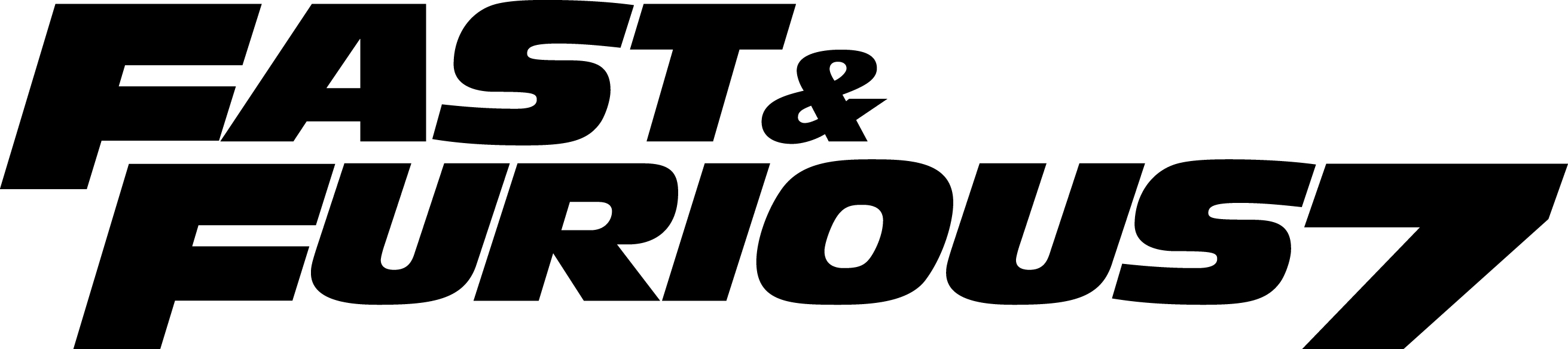 PRODÜKSİYON NOTLARIBenim arkadaşlarım yok. Ailem var.Bu sözcükler Hızlı ve Öfkeli serisinin özünü, birlikte geçirdikleri yedi film boyunca sıkı bir bağ kuran beyazperdedeki karakterlerden ve oyunculardan oluşan sadık ekibi, film yapımcılarını ve teknik ekibi çok iyi anlatıyor. 15 yıl önce ilk başladığında kimse Los Angeles’ın Doğu’sundaki sokak yarışçılarından oluşan bir ekibin hikâyesinin kaderinin tüm zamanların en popüler ve sürekli sinema filmi serilerinden biri olacağını kimse öngörememişti.Şimdi Hızlı ve Öfkeli 7, devam eden destanda bugüne kadarki en iyi, en büyük ve en tatmin edici Hızlı ve Öfkeli filmiyle çok büyük bir başarıyla geliyor. Hızlı ve Öfkeli ailesinde, beyazperdede, kamera arkasında olan ve kendilerini tüm dünyadaki engin ve çok yönlü hayranların arasında gören herkes için: Bu film özel.2000 yılında vasat bütçeli bir film, genç ve geleceği parlak oyuncularla yapıma başlamıştı. Biraz da Vibe dergisinin sokak yarışları kulüpleri konusundaki makalesinden ilham alan aksiyon gerilim Doğu Los Angeles’taki yeraltı yarış sahnesinde yer alan, turbo şarjlı modifiye sokak yarışçılarının tutkusunu karşılamak üzere düşük seviyeli soygunlarla uğraşan bir ekibin serüvenlerini aktarıyordu. Kanunsuz bir şekilde yaşayıp süren gençlerden oluşan korkusuz destan, 2001 yazının sıradışı hiti olan ve dünya çapında 207 milyon dolar gişe hasılatı yapan Hızlı ve Öfkeli olacaktı.Universal Pictures’ın rekorlar kıran serisi, giderek büyüyen, güçlü izleyicilerle başarılı bir şekilde devam eden tutkuyla dolu altı film boyunca 2,4 milyar dolar hasılatla stüdyonun en kârlı ve en uzun süre devam eden serisi olmuştur. Etkileyici bir şekilde sosyal medya platformlarında, filmleri ve oyuncuları takip eden hayranlarıyla en büyük, aktif film serisi olmuştur. Ailenin özüne sıkı bir şekilde bağlı olduğu Hızlı ve Öfkeli serisi, yolculukları şaşırtıcı duygusal derinliklerin kilidini açmaya devam eden bu zorlayıcı karakterleri takip eden sinema izleyici için bir mihenk taşı olmuştur. Sokak yarışçısı kanunsuzların Japonya’dan Meksika’ya, Dominik Cumhuriyeti’nden Brezilya’ya, Kanarya Adaları’ndan Büyük Britanya’ya kadar uzak yerlerdeki imkansıza yakın başarılarını içeren bir fenomene dönüşmüştür.Şimdi Hızlı ve Öfkeli 7 ile bu ekip bugüne kadarki yerçekimine en çok karşı gelen ve en duygusal maceralarında birlikte son bir sürüş için dünyanın öbür ucuna giriyor.VIN DIESEL, PAUL WALKER, DWAYNE JOHNSON, MICHELLE RODRIGUEZ, TYRESE GIBSON, CHRIS “LUDACRIS” BRIDGES ve JORDANA BREWSTER, Aynı amaç için bir araya gelen yedi aile üyesinden oluşan öfkeli bir ekibi oluşturmak üzere geri dönüyor. Kendilerine Hızlı hayranlarının favorilerinden ELSA PATAKY ve LUCAS BLACK ile ekibe yeni katılan oyuncular JASON STATHAM, KURT RUSSELL, NATHALIE EMMANUEL, DJIMON HOUNSOU, RONDA ROUSEY ve TONY JAA eşlik ediyor.Hızlı ve Öfkeli 7 Dom (Diesel) ile Brian’ın (Walker) ekibinin af ile Birleşik Devletlere dönüşünden bir yıl sonrasından başlıyor. Hayata yasalara uygun yoldan geçiş yaptıklarını görüyoruz. Ama ev gerçek üstü bir niteliğe bürünmüş. Dom, Letty (Rodriguez) ile umutsuzca yeninden bağ kurmaya çalışıyor. Brian ise Mia (Brewster) ve oğulları Tej (Bridges) ile banliyö hayatına uyum sağlamak için mücadele ediyor. Roman (Gibson) da playboy rüyasını yaşayarak özgürlüklerinin tadını çıkarıyor. Fakat intikam almak isteyen soğuk kanlı bir İngiliz gizli operasyonlar suikastçısından gelen tehlikeden bihaberler. Tokyo’da Han (Sung Kang)’ın acımasızca öldürülmesiyle ve Los Angeles2ta Hobbs’un (Johnson) suikast denemesine dehşet saçmaya başlayan Deckard Shaw (Statham), son görevleri sırasında küçük kardeşi Owen’ı (Luke Evans) yaralayanları sistematik olarak avlamaktadır.Shaw, ailenin özgürlüklerini yeniden kazanmaları için ekibimize verilen barınağının sembolü olan Toretto evini havaya uçurduğunda Dom, yardım için üst düzey bir devlet ajanına (Rusell) başvurmak zorunda kalır. Kahramanlarımız bir kez daha direksiyona geçerek ABD hükümeti için ustalıkla yapılmış prototip bir takip cihazını ele geçirmeleri gerekmektedir. Karşılığında Shaw tekrar öldüremeden önce cihazı kullanarak hayaletin yerini belirleyeceklerdir. Ve her zamankinden daha sıkı bir grup olurlar; Hızlı ve Öfkeli 7—Dom, Brian, Hobbs, Letty, Roman, Tej ve Mia— Abu Dabi ve Azerbaycan gibi uzak yerlerde ve ev dedikleri sokaklar gibi bildik yerlerde bugüne kadarki en büyük tehlikelerle yüzleşeceklerdir.Hızlı ve Öfkeli 7yönetmen JAMES WAN’ı (The Conjuring, Insidious) ekibe alıyor, kendisine kamera arkası ekibi yöneten yapımcılar NEAL H. MORITZ (Hızlı ve Öfkeliserisi, 21 Jump Streetserisi), Vin Diesel (Hızlı ve Öfkeliserisi, Riddick) ve MICHAEL FOTTRELL (Hızlı ve Öfkeli 5, Live Free or Die Hard) eşlik ediyor. Sorumlu yapımcıCHRIS MORGAN (Hızlı ve Öfkeliserisi, Wanted) GARY SCOTT THOMPSON’ın (Hızlı ve Öfkeli) yazdığı karakterlere dayanan senaryoyu yazmış. AMANDA LEWIS (Hızlı ve Öfkeli 6, Hızlı ve Öfkeli 5) ve SAMANTHA VINCENT (Hızlı ve Öfkeli 6, Hızlı ve Öfkeli 5)de sorumlu yapımcılar.Sık sık birlikte çalışanlar arasında görüntü yönetmeni STEPHEN F. WINDON (Hızlı ve Öfkeli 6, Hızlı ve Öfkeli 5),editör CHRISTIAN WAGNER (Hızlı ve Öfkeli 6, Hızlı ve Öfkeli 5), kostüm tasarımcı SANJA MILKOVIC HAYS (Hızlı ve Öfkeliserisi, The Mummy: Tomb of the Dragon Emperor), araba koordinatörü DENNIS MCCARTHY (Hızlı ve Öfkeli 5, Hızlı ve Öfkeli 6), ikinci birim yönetmeni SPIRO RAZATOS (Hızlı ve Öfkeli 6, Captain America: The Winter Soldier)vebesteci BRIAN TYLER (Hızlı ve Öfkeli 5, Hızlı ve Öfkeli) yer alıyor.Ekibe, yapım tasarımcı BILL BRZESKI’nin (Iron Man 3, The Hangover: II. Bölüm ) de yer aldığı yeni katılan bir grup yetenek de bulunuyor. YAPIM HAKKINDASon Bir Sürüş:Yapım BaşlıyorHızlı ve Öfkeli 6 biterken ve yönetmen Justin Linserinin dört filmi boyunca süren çalışmasını tamamlarken yapımcılar Moritz ve Diesel ile senaryo yazarı Morgan, kamera arkasındaki pozisyonu dolduracak ve birinin arayışına başlamışlardı. Göreve gelip, hayranlarıyla on yıldan uzun bir süredir yankılanan asıl hikayeyi, karakteri ve aksiyonu ileri taşırken büyük bütçeli, hayranlarıyla başarı sağlayan bir serinin çok çeşitli hareketli parçalarını denetleyebilecek bir film yapımcısına ihtiyaçları vardı.Saw,The Conjuring ve Insidious gibi gişe rekortmeni filmlerle gerilim türünü yeniden canlandıran Avustralyalı yönetmen James Wan, yeni bölüm için yönetime geçmeyi kabul etmiş. Son derece görsel çalışmalarında, dramatik gerilim içeren karakter odaklı, yenilikçi ve ticarieserleriyle bilinen Wan, yaratıcı mitoloji ve üstün aksiyon ile eş anlama gelen serinin son bölümünün yönetmeni olmak için hazır olduğunu biliyormuş.Wan, türde Hızlı ve Öfkeli 7 gibi yüksek profilli bir filmle damga vurmak için istekliymiş. “Öncelikle Hızlı ve Öfkeli serisinin hayranıyım.  Ama benim için genel olarak ünlü olduğum türün dışına çıkmak ve büyük ve sevilen bir seride yer almak benim için heyecan vericiydi. Hızlı ve Öfkeli 7 için amacım büyük oranda sınırlarımı zorlamak ve masaya biraz farklı bir şey koymaktı. Bunun kadar büyük ve sağlam temelli bir oyun alanında oynama fikri karşı konulmaz” diyor.  Hızlı ve Öfkeli 5’in şaşırtıcı dipnotu olan LettyOrtiz’in hala hayatta olmasıyla hayranlar Hızlı ve Öfkeli 6’da efsaneyi farklı bir yöne götürecek başka bir son sözün yer almasını sabırsızlıkla beklemişlerdi.  Yapımcılar onları hayalkırıklığına uğratmamış. Son filmin kapanışındaki açığa vurucu bölüm sadece filmin yeni bölümünde yer alacak olayları belirlemekle kalmamış aynı zamanda serinin en Tokyo Drift ve ilk kez o filmde karşımıza çıkan Sung Kang’ın Han karakterinin serinin zaman akışına ve olaylar dizisine nasıl uyduğu konusunda sıkça sorulan soruları yanıtlamış. Yapımcılar detaylandırmayı sürdürürken çok filmi seri Tokyo Drift’i de içine almış ve Dom ile Han arasındaki kardeşliği daha da genişletmiş. Üçüncü film, sonunda stratejik olarak daha büyük bir Hızlı ve Öfkeli mitolojisinde yer alacaktı. Hepsi büyük bir planın parçasıydı.Mercedes’iyle Han’ın arabasını ezen, o zamana kadar bilinmeyen sürücü, sistemsel açıdan sakin biri olan Jason Statham serinin sürükleyici, yeni hikayelerini harekete geçirecek geçmiş karakter ve konu öğelerinin zekice çıkarılması özelliğini taşımaktadır. On yıldan uzun bir süredir Hızlı efsanesini sürdüren, izleyicilerin başından sonuna keyif almasını sağlamanın ve tekrar gelmelerini sağlayan hikaye noktalarıyla ve aksiyonla meşgul etmenin bir kanıtıdır.Diesel, yedi filmde de yer alan çekirdek ekibe güven duyan sinema izleyicilerine saygı duyuyor. Şunları söylüyor; “İzleyicilerin Hızlı kronolojisinde gezinmemize izin vermesi ve bizimle birlikte kalıp yola devam etmeleri başlı başına bir beceridir. Hızlı ve Öfkeli efsanesini son 10 yılda düzenleme şeklimizdeki hiçbir şey rastlantı değil. Hızlı ve Öfkeli 7’de her şey bir araya geliyor. Sorular cevaplanıyor. Yeni fikirler sunuluyor. Eğer efsanede yaşarsa, yeni bir şey için tohum olur ve yeniden ziyaret edilir.”Seride beşinci görevinde olan Hızlı’nın senaryo yazarı ve sorumlu yapımcısı Morgan için bunun anlamı etkili, renkli hatırlatma notu sistemini sürekli güncellemektir. Bu sistem geçmiş filmlerdeki karakterleri, arabaları ve hikayenin belli noktalarını daha büyük alanlar içinde takip eder. Bazen eski filmlerle, Dom’un gümüş haç kolyesi gibi önemli objelerle bağ kurar. “Bizim dünyamızda herkesin ve her şeyin bir değeri vardır. Bu da seriyi ve yeni bölümün keyfini çıkarmak üzere geri gelen hayranları onurlandırır.” diyor Morgan.Önemli bir örnek de Letty’nin Dom’a yaptığı dolambaçlı dönüş yolculuğudur. Ruh eşiyle geleceğini paylaşma fırsatını elde etmek için geçmişinin parçalarını birleştirmeye ve duygusal dayanağını bulmaya çalışması neredeyse aşılmaz bir engeldir.  Çok sevilen karakterlerle perçinlenen hikaye sadece Hızlı ve Öfkeli izleyicilerinin ilgisini çeken tek şey değildir. Sosyal medya platformlarında yoğun bir şekilde etkileşim içinde olan oyuncu kadrosu ve film sıkı hayranların uzun yıllara dayanan diyaloğu ve ortak yaşam ilişkisini besleyen yeteneğe ve özel malzemelere daha önce hiç duyulmamış bir şeklide erişimini sağlar. Sosyal medyanın etkileşimli ve içine alan doğasının nezaketi gereği her başarılı filmle inanılmaz bir şekilde büyümüştür. Genellikle hikaye ve atmosfer konusunda nabız ölçer olarak görülen, aynı zamanda mekanların ve arabaların belirleyicileri olarak görülen Hızlı izleyicilerinde kendilerine özgü bir sahiplenme vardır.Serinin çevrimiçi varlığını yakından gözlemleyen biri olan Diesel, Hızlı ve Öfkeli’de Letty’nin ölümü için çevrimiçinde koparılan yaygaraları dikkate alarak bu geribildirimi kullanmış, seriye kimlerin (tekrar) katılmasını istedikleri konusunda hayranlarla anket yapmış ve filmler hakkında kendilerine ilk elden gerçek zamanlı bilgi vererek onları ödüllendirmiştir.Oyuncu/yapımcı, Wan için çok değerli bir Hızlı serisi akıl hocası olmuş. Wan da Diesel’in sunduğu dostluğu ve kardeşliği memnuniyetle kabul etmiş. Yönetmen şunları söylüyor; “Vin, bu filmde benim için çok önemli bir ortaktı. Onun desteğini almak yönetmen olarak filme katılmamda büyük fark yaratmıştır. Filmin başında karakterlerle ilgili ve genel olarak seriyle ilgili nerede olduğu ve gelecekte nereye gidebileceği konusunda konuştuk. Dom karakteriyle ilgili ne yapmak istediğini bildiği ortada. Ama benim yönetmenliğim ve onu yönlendirmem konusunda çok açıktı. Ben de bundan dolayı minnettarım.”Kardeşimizi Onurlandırmak:Paul Walker’a Saygılar SunmakHızlı ve Öfkeli 7yapımı devam ederken Kasım 2013’de bir trajedi yaşandı ve ailemiz sevilen bir babayı, oğlu ve kardeşi, dünya da çok değerli bir dost, iş arkadaşı, yetenek ve yardımseveri; Paul Walker’ı kaybetti. Hızlı ve Öfkeli serisinde Walker’la birlikte çalışma şansına erişenler kamera önünde ve arkasında hayatına dokunan herkesin duygularını paylaştı. Bu kayıp gerçek anlamıyla harap ediciydi.Yapımcı Moritz, Diesel, Brewsterve Rodriguez’le birlikte kariyerinin başından beri Walker’la birlikte olmuş. Bize o zamanlar anlatıyor; “İyi dostumuz ve meslektaşımızın talihsiz kaybından sonra aramızda durmak ve bu filmi tamamlamamak konusunda çok fazla konuşma oldu. Bir sure sonar Paul’un bitirmemizi isteyeceğini anladık. Vin ve ben bu konuyu konuştuk ve bu filmi onun için bitirmek amacıyla ne gerekiyorsa yapmamız gerektiğine karar verdik. Olanlara rağmen değil de olanlar nedeniyle devam etmek zorundaydık. Paul’e bir insan, baba ve arkadaş olarak derin saygı duyuluyordu ve ekrana bunu tehlikeye atacak hiçbir şey koymayacaktık.” “Sonra Hızlı ve Öfkeli 7’yi nasıl gerçekten bitirebileceğimize sıra geldi. Filmin Paul’le olan bölümlerinin çoğunu çekmiştik. Ama bunu nasıl yapacağımızı merak ediyorduk. Bizi izlediğini belirtmem gerekiyor. Çünkü önceki filmlerden kullanılmayan görüntülerle ve yeni teknolojinin kullanımıyla Paul’un ruhundan ilham alan filmi tamamlayabildik. Ona ve çok iyi bilinen karakterine kusursuz bir sinematik uğurlama yaptık. Bu film onun mirasının bir kanıtıdır.”Diesel, Hızlı ve Öfkeli 7’nin neden Walker’ın hayatının en büyük töreni olduğunu anlatırken oyuncu ve ekip arkadaşları adına şunları söylüyor; “Paul benim için bir kardeşti. Hızlı ailesi arasındaki ilişki derin ve anlamlıdır. Karakterlerimiz birbiri için her şeyi yapar. Filmde yer alan bu destek ve aile anlayışı bizle birlikte beyaz perdenin dışına taşıyor.Bu filmle tüm dünya ailemizin bir parçası olduğunu hissediyor.”Paul Walker’ın kardeşleri Caleb Walker ile Cody Walker’ın dublör olarak değerli yardımlarıyla beyaz perdedeki son görünüşü de gerçeğe dönüşmüş. Son 14 yıldır Walker’ın yanında olan sadık Mia Toretto’yu canlandıran Jordana Brewster eski arkadaşlarını sette karşılaşmış ve neden aile için uzun zamandır özel bir yer olduğunu şöyle anlatıyor; “Gerçekten çok özeldi ve bir anlamda gerçek üstüydü. Oğlumla birlikte golf arabasında gittiğim bir an vardı ve yıllar önce ilk filmde Paul’ün kızı omzunda sete geldiğini hatırladım. O anlamda bir döngü gibi. Hepimiz çoközel bir bağ paylaşıyoruz.”Serinin Tokyo Drift’ten bu yana hikayesinin mimarı olan Chris Morgan, ekibin Hızlı ve Öfkeli 7’deki gururunu ve hayranlara Walker’ı hatırlayacakları ve saygılarını sunacakları tatmin edici bir film sunduklarını şöyle anlatıyor; “Yapımın ortasında ailemizin bir üyesini kaybetmek son derece yıkıcıydı. Ama herkesin kol kola verip birlikte çalışması ve bu filmi güzel bir şekilde tamamlaması hepimizin gurur duyduğu bir olay. Paul’un gerçekten hoşuna gideceğini biliyorum.”İntikam Evi Vuruyor:Kahramanlar Geri DönüyorHızlı ve Öfkeli 7 ile ekip geçmişlerinden gelerek büyüyen acılarla ve hayaletlerle yüzleşirken çok sayıda düşmanla dolu yeni durumların içine atılıyorlar. Sıra Dom ve Brian’ın yolculuğunun yeni bölümüne geldiğinde, oyunun sonu her zaman özgür insanlar olarak Los Angeles’a eve dönmek olmuştu. Ancak yeni varlıklarına uyum sağlamak tamamen farklı bir olay olacaktı.Eve dönüşlerinin karmaşıklıklarından söz ederken Wan şunları söylüyor; “Eve dönmek için o k adar mücadele ettikten sonra kahramanlarımız sonunda başarıyor ama sonra bunun belki de artık onlara uygun bir hayat olmadığını fark ediyorlar. Yaşadıkları maceralar onları daha çok etkilemiş ve değiştirmiş. Artık kendi evinde bir yabancı olmanın verdiği bir çatışma var.” Yeniden canlandırılan seride Hızlı ve Öfkeli Beş, kanunun her iki yanında bulunan, Dom ve ekibe paraları için yasal bir kaçış sağlayan zorlayıcı karakterlerin tanıtıldığı ilk bölümdü. Johnson’ın seçkin DDS ajanı Hobbs’la başlayan, Evans’ın tehlikeli Owen Shaw’’una kadar ekip her dönüşte test edildi. Ama Dom ve ekibi birkaç yıl boyunca kovaladıktan sonra, hepsinin hayatları tehdit edildiğinde kendisini sıkı bir şekilde Dom’un tarafında bulan kuralcı Hobbs’tur. Ekip Hobbs’un güvenini ve saygısını kazanmış ve bununla birlikte benzersiz bir koruma ve dostluk gelmiştir. Johnson, Hobbs’un seri boyunca yaşadığı gelişim hakkında şunları söylüyor; “Başından itibaren amacımız sinirli olan ve bir kovboy hassasiyetine sahip birini bulmaktı. Ama aynı zamanda kötü konuşan ve destekleyen bir yeteneği de var. Bu Hobbs’un izleyici için muzip ve imalı bir konuşma tarzı oldu. Süper kahraman olmadan, süper kahraman eğilimleri ve güçleri olan bu adamı yaratmayı sevdim.”Filmin önemli dövüş sahnelerini konuşurken Johnson geminin kaptanı hakkında bürün ekibin duygularını özetlerken Wan’ın onlara ve Hızlı ve Öfkeli serisine yeni katılığını belirtiyor. “James’le başında oturup Jason’la yaptığımız açılıştaki dövüş sahnesini hazırlarken ve çekim şeklini tasarlarken sonuçtan ve kendisinden çok mutluydum. Ortaya çıkardığımız iş çok hoş. Gerçekten başka bir şey.”Bir karakteri on yıldan uzun bir süredir taşımak birçok oyuncu için çok nadirdir. Ama bu çok kültürlü grup için bu, diyaloglarda, hikayede, kostümlerde veya araba seçimlerinde oldukça ciddiye aldıkları bir iş. Dayanıklıklarıyla birlikte gelen, yıllar önce izleyicilerin karşısına çıkarmaya yardım ettikleri sokaklarda yetişen güçsüzlerin kasılarak yürüyüşüne benzeyen bir tür güçlü bir gurur var. Kimse Michelle Rodriguez kadar gururlanamaz.Hızlı ve Öfkeli 7’nin intikam, büyüyen duygusal riskler ve aksiyon hikayesinin ortasında Dom ve Letty’nin aşk ilişkisinde yatıyor. Bunu ilk fark eden Diesel ve Rodriguez oluyor ve bu aşk hikayesini gerçeğe dayalı kılmak için çok çalışıyorlar. Tehlikeli koşullar, amnezi ve yeni ilişkilerle karıştığında bile ortak geçmişleri ve birbirlerine olan inançlarıyla aşkları sağlam kalıyor.“Dom ve Letty’nin ilişkisi bugün, bu çağda görmediğiniz bir şey. Sadece ski evliliklerde gördüğünüz nadir bir bağlılık var.  O düzeyde bir bağlılık ama Bonnie ve Clyde özelliğine sahip. Bu karakterlerin gelişimini izliyorsunuz ve o romantik bağlılığı görüyorsunuz. Vin ve ben o anları sürekli görüp ‘Çok güzel’ diye düşünüyoruz. Hepimizin sahip olmayı istediğimiz bir şey.” diyor oyuncu.Mia, Dom ve Brian arasındaki kardeşliğin duygusal bağı olsa da ağabeyinin odak noktası hep onu korumak olmuştur. Başlarda Brian’ın çapkınlıklarıyken şimdi çok daha ciddi. Gerek Rio soygununda operasyonları desteklerken gerek küçük oğulları Jack’in güvenliği için kendisinden vazgeçerken Mia, Toretto ailesinin sabit kalbi olmuştur. Aynı zamanda hepsi için huzurun görünüşünü yaratmaya çalışan kişidir. Yeni bir anne olan Brewster, Mia’nın sevdiklerini koruma motivasyonunu yürekten anlıyor. “Mia’da geliştirmek için çok çalıştığım özelliklerden biri de anneliği ile ailesini dengelemek oldu. Mia, çok fazla iletişim kurmasalar da hayatındaki erkeklerin yaşadıkları konusunda içgüdüsel bir anlayışa sahip. Bu çelişkiyle oynamaktan keyif alıyorum ve bütün o kargaşanın içinde o kadar güvenilir olduğu için ona saygı duyuyorum.”Elbette aile, Toretto/O’Conner/Ortiz ekibinin ötesine de uzanıyor. Brian’ın ıslahevinden çocukluk arkadaşı, otoriteye karşı gelen ce filmin komedi unsurlarını sağlayan Tyrese Gibson, Roman Pearce rolüyle dördüncü kez geri geliyor. Roman ilk olarak Hızlı ve Öfkeli 2’de Brian kaçıp, eski dostuyla buluşmak üzere Miami’ye gittiğinde yer almış. Roman, Hızlı ve Öfkeli 7’de liderlik rolü için zorladığında kurusıkı atma özelliğini koruyor. Ama Ramsey adlı seçkin bir hacker'ı kurtarma planı eyleme geçtiğinde başından büyük bir işe girişiyor. Gibson, uzun zamandır canlandırdığı karakteri için senaryo yazarı Morgan’ın olayları, Roman’ın kalbinin doğru yerde olduğunu kabul ederek değiştirmesinden memnun olmuş. Oyuncu şunları söylüyor; “Roman, gerçeğin sesi olmak zorunda. Herkes Dom’un söylediklerini yapmaya hazırken Roman yapmıyor. Otorite konusunda Hızlı ve Öfkeli 2’nin ilk gününden itibaren yer alan ebedi bir sorunu var. Ama Roman, ekibi asla yüzüstü bırakmayacaktır. Kendi içgüdülerine bile karşı gelerek yanlarında olur. Hayatını yıkımın eşiğinde yaşamasınıseviyorum.”Chris “Ludacris” Bridges, Tej Parker rolünü yeniden canlandırıyor. Tej Parker, ilk kez Hızlı ve Öfkeli 2’de Walker ve Gibson’ın yanında görülen otomotiv ve teknoloji taktikçisidir. Bridges, bu kez karakterinin payına daha çok aksiyon düşmesinden memnun olmuş. Tej ve Roman arasındaki mizahı rekabet devam ediyor ve şimdi zeki ağız dalaşlarının ortasında kalan zeki Ramsey’e de uzanıyor. Tej ve ikisi teknoloji takiplerinde kolayca bağ kursa da playboy Roman sihrini kullanmaya çalışarak başarısız olurken Ramsey onunla çok iyi başa çıkar. Bridges şunları söylüyor; “Tej ve Roman kesinlikle ortaokula dönmüş gibiler. Eğlenceli kılmaktan hiç vazgeçmiyorlar. Özellikle de işin içinde güzel bir kadın var. Şimdi onları çılgınca ve çocukça davranırken ve birbirleriyle rekabet ederken göreceksiniz.”Dom için daha karmaşık ilişkilerden biri de geçmişindeki diğer aşkı, yine Elsa Pataky’nın canlandırdığı Elena Neves’dir. İspanyol oyuncu ilk kez Hızlı ve Öfkeli 5’te, hain mülteciyle ortak kayıpları konusunda birlik olan ve onunla birlikte sürgüne gitmek üzere evini ve kariyerini bırakan agresif Rio polisini canlandırmış. Kanarya adalarında birlikte tatminkar bir hayat kurmuşlar ama Dom, Letty hakkındaki gerçeği aramaya karar verdiğinde Elena onu kaybettiğini anlar. DDS’de Hobbs’la çalışarak ilerlerken ve hayatını yeniden kurmuşken bile Dom’a olan aşkının izleri kalmıştır.Pataky’nin senaryoyu okurken ilk hissettiği şey Elena’nın Dom’la olan hayatı için mücadele etmesi olmuş. Ama kısa sürede karakterinin kararının Dom’a duyduğu derin aşkı gösterdiğini anlamış. “Elena’nın yaptığı fedakarlık aşkını göstermenin müthiş bir yolu. Ama bu acı çektiği anlamına gelmiyor. Bunu yapabilecek çok kişi yoktur ve bu çok güzel bir şey. Elena bencil değil. Bence izleyiciler bunu Dom için yaptığını hissedebilecektir. Aynı zamanda hayatını, özellikle de işini geri kazanmak konusunda çok güçlü. Bunun uğruna savaşıyor. Dayanıklı biri.” diyor oyuncu. Hızlı ve Öfkeli: Tokyo Drift’deki Lucas Black, tutkusunu ve Tokyo’daki ailesinin yeraltı dünyasındaki drift yarışlarını keşfeden yalnızlığı seven Sean Boswell rolünü yeniden canlandırıyor. Oyuncu seriye döndüğü için heyecanlı olduğu kadar Morgan ve film yapımcılarının Sean’in filme dönüşünü nasıl ayarlayacaklarını görmek konusunda da istekliymiş. Black, yine de yeniden bir araya gelmeyi ve hikayeyi böyle duygusal bir darbeyle nasıl başaracakları konusunda çok şaşırmış. Black şunları söylüyor; Dahice bir fikir olduğunu düşündüm. Bağın ne kadar derin ve sürekli olduğunu gösteriyor. Dom’un yaşadığı kurallar yarattıkları ailesine de aşılanıyor. Dom, Han’ın ağabeyi ve bunu Tokyo Drift’te bilmiyor olsak da Han, Sean’ı kanatlarının altına alıyor ve ona bazı önemli değerleri öğretiyor. İzleyici bunu seviyor. Ben de bunu seviyorum. Bu aile yola birlikte devam edecek veya birlikte ölecek.”Dünyamıza Hoş Geldiniz:Serinin Yeni OyuncularıYıldızlarla dolu oyuncu kadrosu sete dönerken yapımcılar uzun zamandır devam eden ilkelere uyan yeni ve zeki roller için arayışa başlamış. Yeni bölüm için izleyicinin iştahını kabartmak amacıyla yapımcılar ve Wan, ekibin düşmanını heyecan verici bir şekilde tanıştırmak istediklerini biliyorlardı.Hızlı ve Öfkeli’nin düşman geleneğinde, Owen Shaw ekibin bugüne kadar karşılaştığı en etkileyici düşman olmuştu. Ancak Han’a karşı ölümcül bir hareketle Statham’ın Deckard Shaw karakteri, daha kişisel bir son hamleyle kardeşini gölgede bırakacaktı; Dom’u ve ekibi tek tek öldürmek. Moritz şunları söylüyor; “Shaw, dikkate alınması gereken bir güç. Adamlarımız artık savaşçılar. Dünyanın en iyilerinden bazıları ve onlara karşı gelebilecek bir savaşçıya ihtiyacımız vardı. Jason Statham’ın adamımız olması gerektiğini hissettik. Son filmdeki ortaya çıkışıyla aldığı inanılmaz tepkilerle de onaylandı.”Statham, popüler aksiyon filmlerinde rol almış ve karakterinin tek boyutlu bir kötü karakter olmadığını çok çabuk göstermiş. Dom gibi Shaw’un da bir ilkesi vardır; erkek kardeşinin intikamını almak.  Ekibini peşine düştüğünde düzgün olmasa da değişmez bir ahlak pusulası vardır. Statham şunları söylüyor; “Shaw karmaşık değil. Çok siyah ve beyaz biri. Kan, kandır ve hiçbir şey bunun önüne geçemez. Bu yüzden kardeşinin intikamını almaktan başka bir seçeneği yoktur. Her şey masada ve Owen’a yaptıklarından dolayı onlara doğru gelmektedir. Ama Dom ve Shaw ne kadar birbirlerinin zıttı olsalar da benzerlikleri de çoktur. İkisinin de ilkesi vardır; ikisi de aileye inanır. Bu iki karakter arasında büyük bir benzerlik.”Dom, ailesine karşı olan yeni, ölümcül tehlikeyi tanımladıktan sonra saldırıya geçer ve Shaw’un peşine düşer. Devlerin bu çarpışmasını öngören Wan, serinin ünlü olduğu aksiyonu ve tehlikeli sahneleri için kusursuz bir görsel ifade sağlayan bir tarz geliştirmiş. Özellikle de intikam temasının da eklenmesiyle birlikte. Yönetmen şöyle anlatıyor; “Hızlı ve Öfkeli 7 çok klasik olan intikam, cezalandırma ve onun getirdiklerinin sonuçlarını görme temalarına dokunuyor. Bu sinematik temanın büyük bir hayranıyım ve bu seriye biraz daha karanlık bir hassasiyet getirebilmiş olmak çok güzel. Bu filmi, çok güçlü bir ana duyguyla gerçekçi kılıyor.”Oyuncu kadrosuna gelen merakla beklenen oyunculardan biri de tecrübeli oyuncu Kurt Russell. Dom, Brian ve ekibin ölümcül sorununa mantıklı bir çözüm sunan, gizemli hükümet yetkilisini canlandırıyor. Karakter, filmde kendi ifadesi olan “Bay Hiç kimse” dışında özellikle tanımlanmıyor.Gizemli şifrenin anlamı bedel demek oluyor. Ekibin Shaw’un izini sürmek için kaynaklara ihtiyacı olduğu kadar ABD istihbaratının da Dom ve ekibine ihtiyacı vardır. Paha biçilmez prototip takip cihazını kimin önce ele geçireceği bir yarışa dönüşür. ABD hükümeti gayri resmi bir şekilde yem ister. Bunun anlamı da her türlü operasyonun kayıt dışı olması gerektiğidir. Neyse ki bu Dom'un uzmanlık alanıdır. Russell’ın rolle ilgilendiği sözleri yayıldığında oyuncular ve kamera arkası ekipte heyecan yaşanmış. Sevilen oyuncu, aksiyon, komedi ve dramatik film rollerinde çok yönlü bir oyuncu ve bu da onu Dom’la bağlantı kuran ve Shaw sorununa çözüm öneren yetkili figürü için çok uygun biri yapıyor. Moritz şunları söylüyor; “Kurt’ün bizimle oynamayı düşünmesinden bile çok heyecan duyduk. Bu rol için kusursuz biri. Karakterinde bir eksantriklik var. Don ve grubunun sıra dışı bir şekilde çalıştığı gerçeğini biliyor ve takdir ediyor. Kurt, düz bir şekilde oynayabilirdi ama geleneksel bürokratik görev ustasında görülecek, havalı, beklenmeyen bir tarzı var.”HBO dizisi Game of Thrones’daki Missandei rolüyle bilinen, tercüman ve Daenerys Targaryen’in arkadaşı olan İngiliz oyuncu Nathalie Emmanuel, kadroya Ramsey rolüyle katılıyor. Tanrı’nın Gözü olarak bilinen, Shaw ekibimizi yakalamadan önce onun izini sürmek için gereken son teknoloji cihazın yaratıcısı, dahi, yeraltı hacker’ı. Dünyadaki bütün devletler ve terör örgütleri o cihazı istiyor ve yaratıcısı elden çıkarılabilir. Ramsey’nin cihazı, cep telefonu, telsiz, video, ATM, kablosuz veya bilgisayar gibi dijital bir ağa bağlı olan her şeyi aynı anda hackleyebilir ve dünyanın herhangi bir yerindeki, herhangi birinin izini sürmek için yüzlerce bit bilgiyi bulabilir. Yanlış ellerde ölümcül olma potansiyeline sahip ve ona sahip olan kişi için her şeyi bilen bir cihaz. Dom, Ramsey’i bulursa çok aranılan cihazını da bulur eve onu ABD hükümetine teslim etmeden önce Shaw’u yakalamak için kullanabilir. Av mı? Paha biçilmez takip cihazıyla ilgili bilgi sokaklara yayılmış ve Mosi Jakande (Hounsou) adlı bir paralı asker Ramsey’i ve takip cihazını ele geçirmiştir.  Yeni katılan oyuncu Emmanuel için rolü aldığını öğrendiği zaman ilk görevi bütün seriyi izlemek olmuş. İngiliz hacker karakterinin Hızlı ve Öfkeli dünyasına nasıl uyacağını görmek için senaryoyu okumak için sabırsızlandığını söylemeye bile gerek yok. Yapımın ilk gününde bunu çok hızlı bir şekilde öğrenmiş. Yapımcılar, yeni oyuncuları, tam kadro geri dönen oyuncularla ilk günden tanıştırma töreni geliştirmişler. Örneğin Luke Evans, Hızlı ve Öfkeli 6’daki sinir bozucu ilk gününde Dom, Hobbs ve ekiple yüzleşme sahneleri varmış. O gün aynı zamanda Hobbs’un ajanı Gina Carano’nun Riley karakterinin ortaya çıkmasıyla filmin en büyük, “kahrolasıca” anını da içeriyormuş.Emmanuel bütün ekiple tanışmamış olsa da açılış gününden keyif almış ve performansını bilgilendireceğini ve derinleştireceğini bilerek yoğunlukla kolayca başa çıkmış. Çektikleri sahne, Ramsey’nin kurtarıcılarıyla ilk karşılaşması olan ve ekibin utangaç bir kadın olmadığını, aklından geçeni söyleyen, her birini hemen tek tek ve doğru bir şekilde çözdüğü, dahi bir hacker olduğunu öğrendikleri andır.Ramsey, grubu istila eden rahat, iyi geçinen arkadaşlıklara dayanmak yerine bilgisayarının başında otururken daha rahat olan, sosyal bir asi olabilir. Yine de uygun yetenekleri vardır ve bazı tereddütlerden sonra sonunda ekibin cazibesine teslim olur. Dom, Brian ve ekip Shaw’dankaçmaya çalışırken hesaba katmadıkları şey Djimon Hounsou’nun canlandırdığı paralı asker Mosi Jakande’nin ve Jakande’nin baş adamı, Tay dövüş sanatları sanatçısı/oyuncu Tony Jaa’nın canlandırdığı Kiet’in kararlılığıdır. Onlar da prototip takip cihazını en az ekip kadar çok isteyen iki adamdır.Hounsou, sonunda zorunluluktan Shaw ile güçlerini birleştiren kötü karakter Jakande rolüyle yere yeni rolüne büyük bir başarıyla başlamış.  Oyuncu Guardians of the Galaxy’nin yapımını tamamladıktan sonra Wan, Diesel ve yapımcılarla buluşmak üzere Atlanta’ya gelmiş ve daha sonra ikinci birimle birlikte filmin aksiyon sahnelerinin çekimi için Colorado’ya uçmuştur. Bütün sahneleri aksiyon odaklı olan rol, Hounsou için tam bir adrenalin pompası olmuş. İster silahlı bir çatışmanın içinde ister alçak uçuş hava çekimlerinde olsun çok keyif almış. İki kez Oscar adayı olan oyuncu şunları söylüyor; “İkinci birimle helikopterli çekimlerimin ilk günleri, ana birimle yaptığımız çekimlerle kıyasladığımızda parkta gezinti yapmaya benziyordu. Bazı göz alıcı akrobasi sahnelerimiz vardı ve Hızlı ve Öfkeli 7’ye gerçekten geldiğimi anladığım ilk hareketti.”Belki de en çok Ong-Bak üçlemesinde yerçekimine meydan okuyan aksiyon performanslarıyla ve YouTube’daki nefes kesen videolarıyla bilinen Jaa, Kiet rolü konusunda Wan ve yapımcılar için doğal bir tercih olmuş. Oyuncular ve ekip de Muay Thai, Tekvando ve akrobasi gibi uzmanlıklarında dahil olduğu kahramanlıklarını ilk elden görmek için aynı derecede heyecanlanmış. Ekip ve oyuncular Jaa’nın ekrandaki ciddi, gününü gösteren karakterini izlemekten çok keyif almış. Bütün bu yaptıkları ilk günden kendilerini büyüleyen mütevazi ama sosyal adamı gizliyormuş. Kadroya ayrıca Dom ve Brian’ın Dominik Cumhuriyeti’ndeki yardımcı arkadaşları olanMando karakterini canlandırmak üzere Latin süperstar, albüm sanatçısı ROMEO SANTOS ile Bay Hiç Kimse’nin sağ kolu Sheppard rolüyle JOHN BROTHERTON da katılmış. Ekibin en büyüleyici yeni üyelerinden biri de ilk oyunculuk denemesini The Expandabler 3 ile yapan UFC Kadınlar Horoz Sıklet Şampiyonu Ronda Rousey olmuş.Rousey, Hızlı ve Öfkeli 7’de Abu Dabi seçkinlerinin durdurulamaz koruması olan ve ikisi de çok şık giyinmişken Letty’ye karşı savaşan Kara rolünü canlandırıyor. Rodriguez, kendisini Rousey’nin en büyük hayranlarından bir olarak görüyor ve sette çok tuhaf ettiği bir günü şöyle anlatıyor; “Müthiş biri. Çok güçlü ve havalı. Ronda beni kolaylıkla başının üstüne kaldırdı. Ben omuzlarının üstündeyken orada durup sohbet etti. Onun gibi kızlar muhteşem.”Gökyüzünden Düşmek:Hızlı ve Öfkeli 7’nin Çılgın Arabalarıİster hızlı ister öfkeli olsun söz konusu Hızlı ve Öfkeli serisinde kullanılan arabalar olduğunda formül basittir. Morgan şöyle anlatıyor; “Arabalar, kovboyun atı veya Samurayın kılıcı gibidir. Kahramanlarımızın uzantıları ve kişiliklerinin temsilcileri. Biz her zaman bu felsefeyi korumaya çalışıyoruz ama her filmde yeni bir yöntemle başarmaya çalışıyoruz. Ama sabit olan şudur; Brian her zaman hızlı arabayı, Dom da öfkeli arabayı alır.”Araba meraklılarının dikkatli incelemelerine dayanmak üzere temel prensibi tam olarak gerçekleştirme ve bir yandan da her filmi izlemek için sıraya giren kitleleri eğlendirme işi, hayatı boyunca araba meraklısı olan ve bu tutkusunu kariyere dönüştüren araba koordinatörü Dennis McCarthy’ye kalmış. Tokyo Drift’le seride çalışmayan başlayan Hızlı ve Öfkeli ekibi serinin meşhur yüksek oktanlı aksiyonunu gerçekten sürdüren göz alıcı arabaları dikkatle seçmeye devam ediyor. McCarthy, Hızlı ve Öfkeli 7 ile bir kez daha söz konusu arabalar ve yapabildikleri olduğunda bu filmi öne çıkan bir bölüm yapmak üzere en zor ve en garip aksiyon sahnelerini düşünmesi için başvurulacak kişi olduğunu kanıtlıyor. McCarthy, başından itibaren hikayenin, pratikte yerde ve havada aksiyon sergileyen, uzun ihtiyaç listesini karşılamak için gerekli arabaları biliyormuş. McCarthy ve ekibi,dağdaki benzersiz kurtarma sahnesinden, güçlü off-road arabalara ve ekip, Hobbs , Shaw ve Jakande’nin paralı askerleri arasında Los Angeles sokaklarında geçen final dövüş bölümüne kadar filonun büyük bölümünü Morgan’ın senaryosunda arabaları ve elbette dublör ekibini zorlayan noktalarla başa çıkabilmek amacıyla modifiye etmiş ve özel olarak yapmış. Özel efektler süpervizörü DAN SUDICK (Iron Manserisi, The Avengers) ve ekibiyle birlikte çalışmak bazı sahnelerin gerçekleştirilmesini sağlamış. McCarthy, başta bazı sahnelerin bilgisayar efektleriyle yapılacağını düşünüyormuş. Ama yanılmış. McCarthy, bazı arabaların sert ,off-road versiyonlarını yapmış. Dom’un güvenilir 1968 DODGE CHARGER R/T’si, Letty’nin 2015 DODGE CHALLENGER SRT 392’si, Roman’ın 1968 CHEVY CAMARO Z/28’i, Brian’ın 2014 SUBARU WRXSTI’si veTej’in 2014 JEEP RUBICON X’i gibi. Bu korkunç arabaların, off-road talepleriyle başa çıkmak üzere eklenen mobilite ile birlikte bir Hızlı ve Öfkeli arabasından beklenen akrobasi dizisine dayanabilmesi gerekiyormuş. Dom’un söylediği gibi; “Charger ile bunun (askeri Humvee’ye işaret ederek) arasında bir şeytani aşk çocuğu istiyorum. Bu sefer önemli olan hız değil.” Azerbaycan’da Akın EtmekBelki de McCarthy için en zorlayıcı görevlerden biri, Azerbaycan’daki Baş Göynük dağlarında hızla giden bir konvoyun yanında, beş off-road kahraman arabasının yol kenarında yapacağı akını kısıtlı bir süre içinde kurgulamak ve inşa etmek zorunda olmasıydı. O sahneler, aksiyon sahnelerinin çoğunu halleden yapımın ikinci biriminin çekimleriyle başlayacakmış. Sonunda uzun yıllar Hızlı ve Öfkeli arabaları yapmak McCarthy ve ekibine ihtiyaçları konusunda benzersiz bir anlayış sağlamış. Çekimler için kusursuz bir araba filosu hazırlamanın zorluklarına karşı mücadele etmişler. McCarthy şunları söylüyor; “Off-road sahneler için heyecanlıydım. Yıllardır zorladığım bir şeydi. Hobilerimden biridir. Bu yüzden sonunda senaryoda yer aldığını görmek harikaydı. O arabaları yapmak için çok çaba harcadık. Özellikle de of-road Charger için. Sıfırdan yapıldı. Bir Off-road aracın tüm modifiye öğelerini bir Charger’ın gövdesine sığdırmak ve hala Vin için yeterince yer bırakmak çok zordu. Muhtemelen Hızlı ve Öfkeli 7’deki favori aracım oldu.”Elbette bütün Hızlı ve Öfkeli filmlerinde olduğu gibi çekim yapan birden çok ekibin taleplerini karşılayabilmek için ve ayrıca Wan ile görüntü yönetmeni Stephen Windon’unarabalar takla atarken, spin atarken ve serbest düşüşte daha yakın, daha stilize çekimler yapabilmesi için yedek arabalar da hazırlanmış. Sudick’in özel efektler ekibi işlevlerine uygun adlarla; takla, döner, çalkalayıcı ve fırlatma adlı birkaç düzenek tasarlamış. Oyuncuların bu düzeneklere karşı bir sevgi-nefret ilişkisi varmış. Eskiden gelen oyuncular neyle karşılaşacaklarını biliyormuş ama yeni oyuncular için beklenmedik bir tecrübe olmuş. Aksiyon janrında yeni olan Emmanuel, karşısına çıkan bazı engellere rağmen hevesle her şeye kucak açmış. Şunları söylüyor; “Akrobasi sahnelerimden bir kısmını kendim yapacağım için heyecanlıydım. Size her şey açıklanıyor. Ama yine de sete düzenekler açısından neyle karşılaşacağınızı bilmeden gidiyorsunuz. Bir gün Vin ve ben off-road Charger’daydık. Bizi sağa sola sallıyorlar, yukarı aşağı zıplatıyorlardı. Herkes bizi sürekli kontrol ediyordu ve ben iyi hissediyordum. Üç kere spin attığımız son çekime kadar bütün gün böyle geçti. Birden bunun benim için sınır olduğunu fark ettim. Kusacakmışım gibi hissettim. Ama kusmadım.”Tecrübeli oyuncular da çeşitli derecelerde bulantı ve kas zorlamaları yaşayanlar olurken bazıları da eğlenerek bir tur daha istemiş.Colorado ve Arizona’da Serbest AtlayışColorado’nun sivri tepeleri, oyuncular ve ekip arasında “kap ve ele geçir” olarak bilinen sahne için arka planı oluşturmuş. Daha hırslı ve çekimi daha pratik olan sahnelerden biri. Dom, Brian ve ekip, kendilerini (ve arabalarını) C-130 kargo uçağından atıyorlar. Bir konvoyu durdurmak için serbest düşüş yapıp sonra paraşütle aşağıdaki tehlikeli dağ yoluna iniyorlar. Şirketin aksiyon birimi bu sahnelerin çekimine 2013 sonbaharında başlamış ve bir kez daha ikinci ekip yönetmeni/akrobasi koordinatörü Sprio Razatos tarafından yönetilmiş. Ayrıca ikinci birim görüntü yönetmeni IGOR MEGLIC (Hızlı ve Öfkeli Beş, Hızlı ve Öfkeli 6) akrobasi koordinatörleri (ve kardeşler) ANDY GILL (Hızlı ve Öfkeli 6) ve JACK GILL (Hızlı ve Öfkeli Beş) [aynı zamanda JOEL KRAMER ile birlikte ikinci birim yönetmeni) çekim ve koreografiyi kusursuz hale getirmiş, aksiyon sahnelerini uygulamış ve her bölümde kendilerini bir adım ileri götürmüşler. Akrobasi arabalarına olası her şeyi yaptıkları gibi, dörtlü McCarthy’nin ekibini yine hızlandırmış. Her araba drifting, asfalttan yüksek hızla engebeli yamaç arazisinden aşağı inmek ve hatta paraşütle iniş için havada uçmak gibi birden fazla özel görevi sergilemek üzere modifiye edilmiş.  Yapımcılar mümkün olan her anda Dom, Brian ve ekiplerinin C-130’dan atladıklarını canlandırmak için pratik yapmışlar. Arizona’daki üç günde, bir C-130 uçağı, kameralı helikopterler, skydiving kameramanlarını kullanana ikinci birim sahne için benzersiz görüntüler yakalamak amacıyla şoförsüz arabaların her birini askeri havacılık tarzıyla 3000 ile 3.500 metre arasında değişen yüksekliklerden düşürmüş.İkinci birim ekibi Colorado’nun Pikes Tepesi ve Monarch Dağı gibi yüksek bölgelerinde çekim yapmak için hazırlıklıymış. Ama çekimlerin ortasında beklenmedik hava şartları dondurucu sıcaklıklara ulaşmış, karla birleşerek sete birkaç metre kar biriktirmiş ve oyuncuları, ekibi ve arabaları kenara çekmiş.Neyse ki bir sonraki durakları daha ılıman iklimli Atlanta olmuş. Shaw, Jakande, Kiet’in Dom, Hobbs ve ekibe karşı feci bir şekilde mücadele ettiği üçüncü dövüş sahnesinin çekimleri için ana birimle bir araya gelmişler. Abu Dabi’de Sıçrama “Kap ve ele geçir” sahnesi arabaların öfkeli gücünü anlatırken, Birleşik Arap Emirlikleri’nde geçen Hızlı ve Öfkeli 7 sahnelerinin hepsinde ince güzellikler ve hız önemliymiş. Ekip, dünyanın en zengin ülkelerinden birinin başkenti olan Abu Dabi’ye gittiğinde kendilerini paranın satın alabileceği en lüks egzotiklerle donatırlar; güçlü araba meraklısı Dom için bir bordo 2015 DIDGE CHARGER, uluslararası araba düşkünü Brian için mavi bir McLAREN P1, Letty için siyah bir 2014 DODGE VIPER, Tej için sarı bir FERRARI 458 ve Roman için de beyaz bir 2012 BUGATTI VEYRON.Ama Abu Dabi’nin asıl cevheri, ödüllü, milyonlarca dolarlık W MOTORS LYKAN HYPERSPORT. Araba şehrin üzerinde, bir milyarderin 80. kattaki çatı katındaki kasasında saklanıyor. Dom ve ekibinin dünyanın diğer ucuna gitme nedeni mi? Ramsey’nin takip cihazı bir süper arabanın içine konmuş bir hız sürücüsünün içine yerleştirilmiştir.Çok istenen, yüksek performanslı araba, dünyanın en hızlılarından biri ve 2013’de sınırlı sayıda, sadece yedi adet üretilen arabadan biri. Sadece süper hızlı değil, aynı zamanda beyaz altın, elmas ve safir süslemeler de dahil üst düzey lüks detaylara sahip. O kadar paha biçilmez ki bir kasada saklanması gerekmiş olan HypertSport söz konusu sahne için araba seçimi olduğunda film yapımcılarının aradığı tüm özelliklere cevap vermiş. McCarthy, yapım için orijinaline ek olarak beş reprodüksiyonunu elde edebilmiş. Reprodüksiyonlar bütün ağır işleri yaparken 3,5 milyon dolarlık orijinali yakın çekimler ve güzellik çekimleri için kullanılmış. Daha fazla göz alıcılık için daha nadir ve/veya paha biçilmez nesneler de filmde yer almış. Dom, sadık Charger’ın yanı sıra 1969 FORD GRAN TORINO ve çok büyük MAXIMUS ULTRA-CHARGER, yeniden yaratılmış, şişman lastikleri ve 2000 beygir gücü motoruyla yolundaki herkesi durduran özel boyalı 1968 Dodge Charger. McCarthy, Las Vegas’taki yıllık olağan SEMA (Speacialty Equipment Market Association) araba şovunda, turnayı gözünden vuracak arabaya rastlamış. Dom için benzersiz bir şey arıyormuş ve değeri 1 milyon doların üzerinde olan, bu süper lüks arabayı bulmuş. Hızlı ve Öfkeli 6’nın son sahnelerinden birinde kısa süre için görünen Letty’nin seksi görünümlü 1970 PLYMOUTH BARRACUDA’sı Yarış Savaşları sahnesinde rakiplerine duman attırır. 1998 TOYOTA SUPRA da Hızlı ve Öfkeli 7’nin final sahnelerinden birinde yer alır.Statham da göz alıcı arabaları kaçırmıyor. O da beş adet hızlı, fonksiyonel arabayla donatılıyor: 2014 JAGUAR F-TYPE R, 2014 MASERATI GHIBLI, askeri hızlı saldırı araç, 2010 LAMBORGHINI AVENTADOR ve 2008 ASTON MARTIN DB9.Özel efektler, Tokyo Drift’ten beri seride görev alan görsel efektler süpervizörleri MICHAEL J. WASSEL ve KELVIN MCILWAIN’nın muhteşem sihirleriyle uygulanmış. Ekiplerinin usta, pürüzsüz çalışmaları olmadan film, beyaz perdede göründüğü gibi göz alıcı olmazdı.İntikam Evi Vuruyor: Filmin Tehlikeli SahneleriHızlı ve Öfkeli Beş’teki efsanevi Dom-Hobbs yarışıyla başlayan yakın dövüşler her bölümde önemli bir konu olmuştur. İçlerinde Han ve Roman’ın Endonezyalı oyuncu, dövüş sanatları uzmanı Joe Taslim’in canlandırdığı Jah’a karşı dövüşmesi ve Antonov kargo uçağının içinde herkesin serbest dövüştüğü sahneler unutulmaz olmuştur. En dikkat çekici olan ise Letty’nin askeri eğitimli Riley’e karşı dövüş ya da öl yaklaşımı olmuştur. Riley’i lazer odaklı yoğunlukla şiddetle canlandıran dövüş sanatları uzmanı ve oyuncu Gına Carano olmuştur. Göze çarpan bir dövüştür. İkili dövüşe serinin gidişatını değiştirecek bir şiddetle yaklaşmışlar ve sonradan yapılacaklar konusunda hayranların beklentilerini artırmışlardır.Yapımcılar Hızlı ve Öfkeli 7 için deneyimli akrobasi koordinatörü Joel Kramer (The Conjuring, yeniTerminator Genisys) ve dövüş koreografı JEFF IMADA (The Twilight Saga: Breaking Dawn—2. Bölüm, Iron Man 2) ile birlikte çalışarak hem eski hem de yeni oyuncularla ve tecrübeli dövüşçüler Statham, Jaa ve Rousey ile birlikte birçok aksiyon sahnesini tasarlayıp gerçekleştirmiştir.Aksiyon filmleri düşkünü olduğu bilinen Wan’ın aksiyonu nasıl resmetmek istediği konusunda belirli parametreleri varmış. Kramer, Imada ve Windonile artarda çalışan Wan, hızlı ilerleyen aksiyonu çekmek için her açıda ilham veren yeni yollar bulmuş. Ekibin sürekli sınırları zorlaması ve akrobasiyi Hızlı ve Öfkeli ortamı içinde tutması hiç bitmeyen bir zorluktur. Yönetmen yaşadığı bazı zorlukları şöyle anlatıyor; 	“Çok fazla kesmeden oyuncuların işini yapmasına izin verdiğimiz bir dövüş aksiyonu çekmek istedim ve sadece kameramın üstlerinde olmasını sağladım. Ayrıca ben kamera çalışmalarımda piroteknik kullanmayı da severim. Bu yüzden gerilim filmlerinde uyguladığım bazı estetik çalışmaları büyük aksiyon sahnelerine de taşıyarak tarzları karıştırdım.”Kramer, Wan’ın benzersiz kararı için şunları söylüyor; “James bize akrobasi sahnelerini nasıl gördüğü konusunda öngörüsünü aktarıyor. Ama uygulama sırasında bize her zaman alan da verir. Karakterlere veya hikayeye bir faydası olmayacaksa işe yaramaz, süslemeler eklemekten hoşlanmam. James de bu konuda yeteneklidir. Karakterler için ve sahne için faydalı olacakları düzenlemeyi sever. Steve (Windon) de her zaman onu çekmek için harika bir yol bulur.”Kolektif yöntemleri, tecrübeli izleyicilere özgün, pratik sahnelenmiş tehlikeli sahneler verdiklerinden emin olan oyuncuların bütün çalışmalarını sergilemiş. Imada, sadece birden çok dövüş disiplinini bir arada kullanmakla kalmamış ayrıca etraftaki ortamı da başka bir unsur olarak kullanarak oyunun seviyesini yükseltmiş. Dövüş aksiyonun çağrıştırmak için her yönden katkı sağlanmış.Filmde erken bir sahneyi canlandıran Hobbs ve Shaw olmuş. İkisi de askeri eğitimli ve yeterince deneyimli ve öz güven sahibi oyuncular. Acımasız dövüşçüleri güç, teknik ve zihinsel duyarlılık testine sokmak izleyicileri gelecek sahnelere hazırlamanın mükemmel yoludur.Johnson ve Statham, ikisi de etkileyici yeteneklere sahip olan, doğal sportif yeteneklerini ve ustaca, uyumlu dövüş yeteneklerini sergileyen acımasız bir dövüşe girmişler. İki oyuncu, sahnenin canlı ve orijinal olmasını sağlamak için Imada’yla yakın çalışmışlar. Söz konusu mükemmeliyetçi Statham’la birlikte çalışmak olduğunda Johnson çok istekliymiş. Şunları söylüyor; “Söz konusu dövüş aksiyonu olduğunda Jason bu seriye bir orijinallik katıyor. Oldukça sert bir adam ve mantıklı. Her sahneyi muhteşem yapmak istiyor ve ben de birlikte yaptığımız aksiyon sahnesinden çok memnunum. Jason’un usta dövüş sanatları teknikleriyle benim sergilediğim Hobbs’un çok doğrudan, sert dövüş tarzımı çok iyi harmanlıyor. İlk günden itibaren ikimiz de aramızda çok hoş, kolay anlaşılan bir iletişim tarzı geliştirdik ve fikirlerimizi paylaştık. Bu aksiyonu daha da üst seviyeye çıkarıyor.”Hepsi için en zorlayıcı sahne, “kap ve ele geçir” tarzı olaylarda kontrolden çıkarak hızla giden bir otobüsün sınırlı alanı olmuş. Özellikle de kinetik koşma, atlama ve döne hareketleri tarzının bir parçası olan Jaa için zorlayıcı olmuş.Imada’nın yaklaşımının püf noktası oyuncularının en iyi yönlerini tasarımında vurgulamak olmuş. Koreograf şunları söylüyor; “Amacım bütün dar, sınırlı alanları kullanmak ve izleyiciye Tony’nin özel hareketlerini göstererek çok güzel bir aksiyon duygusu vermekti. Geleneksel yöntemleri kullanmak ama aynı zamanda rahat ve emprovizeyi de korumak sahnenin talep ettiği bir şeydi. Karakterlerin her biri karma sokak bilgileriyle, kendi dövüş tecrübelerini kullanırken tehlikeli ortamla da karıştılar. Hoş bir dövüş oldu.”Letty, Dom ve ekip tarafından dağıtılan milyarderler jet sosyete partisinde dört kadından oluşan, Kara’nın başlarında olduğu güvenlikle başa baş dövüşürken bir kez daha sokak tarzını sergiliyor. Rodriguez, sahne için cinsel çekicilik ile hareket kabiliyetinin ölümcül kombinasyonunu sağlaya, kostüm tasarımcı Hays’in tasarladığı özel yapım, kırmızı bir elbise giymiş. UFC şampiyonu Rousey rolüiçin kıvrımlarını ortaya çıkaran bir Herve Leger elbisesi giymiş. Onun elbisesi de eğitimli dövüşçünün özgürce hareket edebileceği şekilde tasarlanmış. Bu özel dövüşü filmdeki diğer dövüş sahnelerinden ayıran ise her iki oyuncunun da partiye sıçramadan önce çatı katındaki yatak odasında başlayan dövüş sırasında yüksek topuklu ayakkabı giymiş olması olmuş. Imada, bütün dövüşlerinde olduğu gibi dövüşçüler arasında acımasız, kesintisiz bir hareketle vurgulanan hızlı bir koreografi hazırlamış.Rodriguez, söz konusu filmin aksiyonu olduğunda her zaman yaptığı gibi kendi zevkine uygun şekilde hem fiziksel hem de dövüş eğitimine başlamış. Bazen günde iki kez antrenman yapmış. Kramer ve Imada, hevesli olmasından çok etkilenmiş ve kendisine karşılaşacağı kavramları ve prensipleri sunmuşlar. Rodriguez, Letty tecrübeli dövüşçülerle karşılaştığında yaşayacaklarına vereceği tepkiler konusunda bilgiliymiş.Dövüş aksiyonun ilk katılan Tej’in arabanın içinde ve dışında daha hareketli olduğunu görmekten mutlu olan Bridges olmuş. Bridges yıllar içinde 52 Blok olarak bilinen dövüş sanatları tekniğinin düşkünü olmuş. tecrübeli Matt Leonard ile birlikte dövüşleri sırasında hiç yabancılık çekmemiş. Imada’yla birlikte kent sokaklarında yer alan tarzın öğelerini sahneye eklemişler. Bridges şunları söylüyor; “Dövüş sanatlarının tarihi çok büyük ve birçok kişi ne olduğunu bilmiyor. Çok hızlı, dizlerle, dirseklerle ve başla çok sayıda kesintisiz hareket içeriyor.”Son olarak Dom ve Shaw arasındaki üçüncü, final dövüşü olmuş. Her yönüyle tam bir Los Angeles sokak dövüşüymüş. Dom’un Shaw’a bir meydan okumasıyla başlamış, Shaw da hemen silahını bırakarak, kardeşinin ölümünden sorumlu adamla dövüşmüş. Dövüş birkaç saniye içinde sıfırdan başlayarak müthiş bir şekilde hızlanıyor. Bu arada Dom, ailesini korumak arzusuyla içgüdüsel bir güçle, kendi ailesinin intikamını alan soğukkanlı katil Shaw’a saldırıyor.  Statham şunları söylüyor; “Hızlı ve Öfkeli 7, testesteron dolu ve bunu göstermenin en iyi yolu çıplak yumruklarla dövüşmek. İzleyicinin görmek istediği. Shaw ve Toretto’nun yapmak istediği de bu.” Diesel, her zaman yüksek bir kondisyon yakalamaya odaklanarak antrenmanını ilerletmiş, boş zamanlarında sık sık Ja ile birlikte çalışarak sahnenin en iyi şekilde olmasını sağlamış. Kramer şöyle anlatıyor; “Vin sert biri ve kendi dövüş çalışmalarını kendi yapıyor. Karakteri, neden yaptığını o çözüyor. Biz ona koreografiyi gösteriyoruz. Böylece neyi neden yaptığını anlıyor. Çok çabuk kavrıyor ve sonra onun üzerine çalışıyoruz ve sahneyi gerçekleştiriyoruz. Onunla çalışmak bir rüya gibi.Los Angeles’tan Abu Dabi’ye:Mekanlar ve TasarımKaçak olarak geçirilen yıllar sonunda ekibi Los Angeles’a getirmiş. Ama bunun bedeli büyük olmuş. Gisele’in (Gal Gadot) yıkıcı kaybı, Letty’nin hatırlayamadığı geçmişiyle şimdiki zamanını birleştirme mücadelesi birleşerek hepsini derinden etkilemiş. Her şeyin başladığı Los Angeles’a dönmek oyucuların en az beyaz perdedeki karakterleri kadar istedikleri bir şeymiş. Ama daha önemlisi, Toretto evi, Dodger Stadyumu, şehir merkezinin doğusundaki boş sokaklar, Yarış Savaşları için sıcak, kuru çöl gibi simgesel mekanları tekrar ziyaret etmeleri önemliymiş.  	Dom, Brian, Letty ve Mia’nın Los Angeles’a eve gelmesine Diesel, yolculuklarına gerçekten sokaklarda başlayan ekip için “yeniden başla” butonuna basmaya benzer diyor.  Melekler şehri onların mihenk taşı ve geri dönmek hikayelerini tıpkı ilk bölümden dördüncü bölüme yaptığı gibi şimdi de serinin yedinci bölümüne atlatıyor. Hikayenin arka planı olarak bir kez daha Los Angeles’ın olması Diesel için hem acı hem tatlı hem de nostaljik olmuş.Oyuncu, filmin tahini bu şekilde vurgulamanın önemini şöyle anlatıyor; “Hollywood’daki bir için bir film serisi yapıp orijinal mekanlara birkaç kez dönmek nadir bir durumdur. Bu eski mekanları çekmek için Los Angeles’a dönmek Dom’un, Brian’ın, Letty’nin ve Mia’nın eve dönebildiklerini kanıtlıyor ve bunu yedinci filmde yapabilmek güçlü bir şey. Çünkü bütün seriyi birbirine bağlıyor. Burada başladı ve burada arka planda Los Angeles ile bitiyor. Bunu yapmamızı sağladıkları için Universal’le gurur duyuyorum.”Belki de en iyi bilinen Hızlı mekanı Toretto aile evidir. Seri boyunca hikayenin çeşitli yerinde mecazi merkez olmuştur. Hızlı ve Öfkeli 7 ile Shaw’un saldırısıyla Dom, Mia, Brian ve Jack tehlikeye atılırken masalsı ev de ölüyor. Rolünü canlandıran Dom için bu çok üzücü bir dönüm noktası olmuş. Ev, ilk filmden sonra Hızlı ve ÖfkeliveHızlı ve Öfkeli 6’da kısa süreli olarak yer almış.. 10 yıllık süreçte ve birkaç farklı ev sahibi değiştirdikten sonra Echo Park evi bir kez daha film çekimiyle karşılaşmış. Dom’un evin arka tarafındaki garajının, barınağının bir kez daha düzenlenmesi gerekmiş. Orijinal yapı eski sahipleri tarafından yerle bir edilmiş. Bu da yapım için stüdyonun Hızlı ve Öfkeli’den sonra depoladığı film setini yeniden kurmaları anlamına gelmiş. Neyse ki evin içi hemen hemen aynı kalmış. Brewster şunları söylüyor; “Bir oyuncu olarak aynı evde tekrar çekim yapmanın eğlenceli yanı, oraya tekrar gidip semtin ne kadar çok değiştiğini görmek oluyor. Ama Toretto ailesinin aile pazarının hala yolun ilerisinde olduğunu görüyorsunuz. Veya evin içine girip anlık hatıraları hatırlıyorsunuz.  Toretto evinde çekim yaptığımızda bir anı yolunda yürümek gibiydi. Gerçek bir mekanda bunu yapabilmek çok özel. Çok saf bir yanı var.”Bu mekanlardan bir de Yarış Savaşları’nın arka planı olan çöl olmuş. Özellikle Diesel ve Rodriguez için çok sevindirici ama boğucu çekim günleri olmuş. Hızlı ve Öfkeli 7’nin Yarış Savaşları sahneleri Temmuz 2014’de Los Angeles’ın 110 km. kuzeyindeki Lancester’da, yüzlerce araba, arka plan figüranları ile gölgede 37 derece sıcaklıklarda çekilmiş. Ülkenin dört bir yanından araba kulüpleri, hayranları, sadece film hayranları kendilerine yıllarca ilham veren film serisine saygılarını sunmak üzere gelmişler.Araba sahipleri birbiri ardına Hızlı ve Öfkeli’den replikleri okuyup kendileri için belirleyici bir anları gösterirken diğerleri de sadece çekimlerin bir parçası olabilmek, belki de Diesel ve Rodriguez’i bir an için görebilmek zere gelmişler. İki oyuncu da hayranlarının ezici tepkisinden gurur duymuşlar ve filmlerin pop kültür üzerindeki derin etkisini hatırlamışlar. Setteki boş zamanlarında Diesel ve Rodriguez arabalara hayranlık duyan kalabalığın arasında yürüyerek fotoğrafla çektirmişler ve imza dağıtmışlar.Diesel şunları söylüyor; “Yarış Savaşları’nda olmak gerçek üstü, hoş bir andı. Hayranlar saygıyla ilk filmden yüksek sesle replikler okuyorlardı. Satın alamayacağınız türden bir onaylamaydı. Sadece bir film olsa da insanların benimsediği olumlu bir etkisi olduğuHızlı ve Öfkeli’nin Yarış Savaşları’nın izleyicileri seksi, az giyimli kadınlarının, aynı derecede seksi hızlı arabalarının manzarası ve anahtar için yarışan sürücüleriyle yeraltı, kontrolsüz, kanun dışı duygusu büyümüş.  Modern zamandaki örneği seksi kadınlarla ve hızlı arabalarla kaygısızca parti yapmayı sürdürür. Ama kurumsal sponsorlu motosiklet akrobasileriyle, driftler ve tabi ki bayrak yarışlarıyla alandaki 300’den fazla arabayla daha yapısal bir duyguyu sergilemektedir.McCarthy’nin geniş bilgisi ve King of the Hammer gibi bütün büyük araba yarışı organizasyonlarındaki tecrübesi de bir kez daha, film yapımcıları için orijinal sahneden neredeyse 15 yıl sonra Yarış Savaşları’nın yeni örneğine baktıklarında büyük bir kaynak olduğunu kanıtlamış. Yapım tasarımcı Bill Brzeski, X Games’in ekstrem sporlar olaylarının çoğunun parlak görüntüleriyle eş değer olan Yarış Savaşları’nın bu parlak, modern, daha ticari versiyonu içingörsel estetiği yönetecekmiş.Asıl çekimler Eylül 2013’te Atlanta’da, Hızlı ve Öfkeli 5’in çekildiği yerde başlamış. Atlanta’nın kuzeyinde bir dizi iç mekan seti ile dış mekan yeşil perde inşa edilmiş. Aralarında Abu Dabi’deki lüks parti alanı, yatak odası takımlarıyla, beton fabrikası ile Hobbs ile Shaw arasındaki dövüşle yerle bir olan Hobbs’un ofisi de bulunuyormuş. Abu Dabi’deki çatı katının dış mekan setleri ve Jakande’nin kurşun geçirmez otobüsü ile helikopterde bu bölgede çekilmiş. Film yapımcıları, serinin başlıca dayanaklarından birini, modifiye araba partisini dahil etmezlerse ihmalkarlık olacakmış. Yarış Savaşları Hızlı ve Öfkeli’nin standartını belirler ve sonra gelen her bölüm Miami, Tokyo, Los Angeles, Rio de Janeiro ve Londra’da bulunan arabaların en iyilerini sergiler. Hızlı ve Öfkeli 7’nin versiyonu da hedonistik eğlencenin merkezinde hala seksi kadınlar ve havalı bir araba olsa da kesinlikle lüks ve uluslararası olmuş.Abu Dabi’deki çatı katı parti sahnesi hem oyuncular hem de kamera arkasındaki ekip için en eğlenceli sahnelerden biri olmuş. Ekip bir takip cihazının saklandığı sabit diski ele geçirmek için, Ürdünlü bir prensin 80. kattaki çatı katı dairesinin lüks iç mekanındaki partiyi dağıtır. Birkaç yüz iyi giyimli arka plan oyuncusu, altın yaldızlı dansçılar, dublörler ve başrol oyuncularına eşlik eden seks, kırmızı Lykan, partiye DJ olarak katılan rapçi T-Pain ve kamera arkası ekipdetaylı bir şekilde koreografisi hazırlanan, milyarderlerin nasıl parti yaptığını gösteren sahnenin çekimi için bir hafta çalışmış. Set de, şık kıyafetli dublör kadınlar ve erkekler yoldan kaçışırken setin içinde hız yapan dublör sürücülere dayanacak şekilde tasarlanmış ve inşa edilmiş. Abu Dabi, yapımcılara serinin mitolojisine daha çarpıcı öğeler ve mekanlar ekleme fırsat sunmuş. Her bölümün çekimi süresince, hikayelere hep gelişen araba kültürlere sahip mekanlar eklenmiş. Hızlı arabalar ve ince zevklerle dünyanın en zenginlerinden bazılarının bulunduğu Orta Doğu’nun da hız üzerine inşa edilmiş seride yer alması kaçınılmaz olmuş. Wan şunları söylüyor; “Abu Dabi’deki mekanlar muhteşem. Filme çok fazla yapım değeri katıyor ve gerçekten egzotikleştiriyor. Dünyanın bu bölümündeki bollukla ve daha geleneksel ve kültürel yanıyla bir denge kurmak ve biraz yer vermek istedik. Hızlı ve Öfkeli hayranlarının daha önce gördüklerinden biraz farklı. Yani seride doğal bir gelişme var.”Nisan 2014’deki 2 haftalık çekim boyunca ekip Abu Dabi’nin dışındaki, Liwa Çölü’ndeki alanları, şehir merkezinde Şeyh Zayed Grand Camii’ni, Emirates Sarayı Oteli’ni (eski kraliyet sarayı), Etihad Kuleleri’ni ve Yas Marina’yi çekmiş. Elbette şehrin baş döndürücü gökdelenleriyle vurgulanan ünlü silueti düşünülerek hava çekimleri yapılmış.Yıldızlarla dolu oyuncu kadrosunun Abu Dabi’de bulunması çok fazla dikkat çekmiş ve set kraliyetten de birkaç ziyaret almış. Neyse ki ekip, çekimler için Tom Ford’dan (Diesel, Bridges, Gibson) Herve Leger’a (Emmanuel) kadar çeşitli tasarımcıların gardırobundan çok şık giyinmiş. Bu geliştirme, çekimlerde tişörtler, kot pantolonlar, iş çizmeleri ve deri ceketler gibi sağlam kıyafetler giyen Hızlı ve Öfkeli kastı için bir ilk olmuş.Serinin en cesur soygun sahnelerinden biri için şık kıyafetler giyme fırsatından herkes keyif almış. Rodriguez şöyle anlatıyor; “Çok güzel bir tamamlayıcı detay olduğunu düşündüm.  Bunu gerçekleştirdiği için Chris’e (Morgan) teşekkür ederim. 14 yıl oldu ve bir süre sonra Timberland’lar ve atletler iyi oluyor ama o kadar uzun sürünce oto tamircisi gibi dolaşabiliyorsun. Olgunlaşıp sizi nereye götüreceğini görmeniz gerekiyor. İyi bir değişimi severim.”Son üç filmde olduğu gibi Morgan’ın senaryoları onları ne kadar uzak yerlere götürse de oyuncular ve teknik kadro her zaman yapımın son günlerini eve dönerek Güney Kaliforniya’da geçirmiş.Hızlı ve Öfkeli 7 de hiç farklı değil. Diesel ve Rodriguez çekimlerin son günlerini hızlı bir arabada, arka bir yolda hız yaparak geçirmişler.Hızlı ve Öfkeli serisindeki en güçlü ve hakim tema olan aile bağına gerçek bir örnek olarak yedinci bölümde de bir kez daha en saf halinde resmediliyor. Dom ve ekip aileleri için en iyi tercihi yapıyorlar. Diesel şunları söylüyor; “Hızlı ve Öfkeli 7’yi izlerken önceki filmlerde başlatılmış veya tohumu atılmış temaların burada tamamlandığını göreceksiniz. Birçok açıdan hepsinin içinde en önemlisi ailemizdir.”Gezintiye Çıkmak:Film MüziğiHızlı ve Öfkeliserisinin filmleri tehlikeli sahneleri ve arabalarıyla olduğu kadar müzikleriyle de ünüdür. Hızlı ve Öfkeli 7günümüzün en güçlü ve en etkili hip hop ve R&B sanatçılarının şarkılarıyla bu konuda hayal kırıklığına uğratmıyor. Hepsi nabızlarını hızlandıran aksiyona ve karakterlerimiz arasındaki özel anlara hizmet eden müzikler ve şarkı sözleri izleyiciyi sürekli olarak meşgul eder ve şaşırtır. Besteci Brian Tyler, seriyle ilke kez Tokyo Drift’te çalışmaya başlamış ve karakterleri tanımlayan ve yolculuklarını geliştiren soundu ile serinin her filminde çalışmasını seçkinleştirmiş.Wiz Khalifa & Iggy Azalea’nın (ayrıca filmde yarışçılardan biri olarak da rol yapar) durumu kaynaştıran “Go Hard or Go Home” tam gaz“Ride Out” şarkılarından Kid Ink, Y.G., Wale, Tyga & Rich Homie Quan’dan Prince Royce’un çok tutkulu “My Angel” parçasına ve T.I. & Young Thug’dan unutulmaz “Off-set”e kadar filmin albümü kahramanlarımızın gücünü, çabalarını, sıkıntılarını ve gerilimi yansıtmaktadır.Wiz Khalifai kendi adına Hızlı ailesine yabancı değil. Oyuncu Hızlı ve Öfkeli 6’nın müziği “We Own It”’de 2 Chainz ile işbirliği yapmıştır. You-tube keşfi Charlie Puth ile birlikte ayrıca serinin aileye olan ebedi bağlarını vurgulayan duygusal, yumuşak piyano ile aktarılan balad “See You Again”e de katkı sağlamıştır.Flo Rida (Sage The Gemini ve Lookas’ın yer aldığı) “GDFR (Noodles Remix),” için vokalleri yaparken, Juicy J, Kevin Gates, Future ve Sage The Gemini da “Payback”in hiç de saçma olmayan sözlerini yazmışlar. “Bilmiyormuş gibi davranma. Ne için geldiğimi bil. Geri dönmek için çok geç. Bu intikam.” gibi sözlere sahip parça ile Morgan’ın senaryolarının özelliği olan sert diyaloglar kolaylıkla hafifletilmiş. Filmin müzik albümündeki diğer katkılar Sevyn Streeter’in “How Bad Do You Want It (Oh Yeah),” Dillon Francis & DJ Snake’in “Get Low,” DJ Shadow’s (Mos Def’in yer aldığı) “Six Days (Remix),” J. Balvin’in (French Montana ve Nicky Jam’in yer aldığı) “Ay Vamos,” Fito Blanko’nun “Meneo” ve Skylar Grey’in  “I Will Return.”  Son olarak David Guetta çalışmasını, Kaz James’in “Blast Off”una taşıyor. Hızlı ve Öfkeli 7’nin müziği Grammy ödüllü film müzikleri yapımcısı Kevin Weaver veWorldwide A&R Warner Müzik GrubuMüdürü Mike Caren tarafından yapılmış. Filmin müziklerinde dünya çapında tanınan DJ Snake ve Lil Jon’un ilk albümleri “Turn Down for What” da yer alıyor.****	Universal Pictures sunar—MRC işbirliğiyle- bir Original Film/One Race Films yapımı: Vin Diesel, Paul Walker, Dwayne Johnson Hızlı ve Öfkeli 7’de, oyuncular Michelle Rodriguez, Tyrese Gibson, Chris “Ludacris” Bridges, Jordana Brewster, Djimon Hounsou, Kurt Russell ve Jason Statham ile.  Filmin müziği Brian Tyler’a ait, kostüm tasarımcı Sanja Milkovic Hays.  Hızlı ve Öfkeli 7’nin kurgusu Christian Wagner’a ait. Yapım tasarımcı Bill Brzeski.  Filmin görüntü yönetmeni Stephen F. Windon, ACS, sorumlu yapımcılar Amanda Lewis, Samantha Vincent, Chris Morgan.  Aksiyon gerilim, Gary Scott Thompson tarafından yaratılan karakterlere dayanmaktadır. Yapımcıları Neal H. Moritz, p.g.a., Vin Diesel, Michael Fottrell.  Hızlı ve Öfkeli 7 Chris Morgan tarafından yazılmış, James Wan tarafından yönetilmiştir.© 2015 Universal Studios.www.furious7.com